АДМИНИСТРАЦИЯ ГАВРИЛОВСКОГО РАЙОНАП Р И К А ЗО проведении муниципального этапа Всероссийского конкурса литературно-художественного творчества «Шедевры из чернильницы»На основании приказа управления образования от 20.11.2017 №3282 «О проведении регионального этапа Всероссийского конкурса литературно-художественного творчества «Шедевры из чернильницы» и в целях выявления и поддержки талантливых, одарённых детей ПРИКАЗЫВАЮ:         1.Провести муниципальный этап Всероссийского конкурса литературно-художественного творчества «Шедевры из чернильницы» с 1 по 20 декабря 2017 г. (далее – Конкурс).2. Утвердить:положение о Конкурсе (приложение №1);состав жюри (приложение №2).3. Руководителям общеобразовательных организаций обеспечить участие обучающихся в Конкурсе.           4. Контроль за исполнением настоящего приказа оставляю за собой.Начальник отдела образованияадминистрации района                                                 Кузенкова Н.Н.Приложение 1Положениео муниципальном этапе Всероссийского конкурсалитературно-художественного творчества«Шедевры из чернильницы»1. Общие положенияМуниципальный этап Всероссийского конкурса литературно-художественного творчества «Шедевры из чернильницы» (далее – Конкурс) посвящен творчеству поэтов и писателей – юбиляров 2018 года. Конкурс проводится отделом образования администрации Гавриловского района.2. Цель и задачиЦель:выявление и поддержка талантливых детей и подростков и их педагогов в области литературно-художественного творчества.Задачи:воспитание патриотизма, толерантности, формирование культуры общения на основе ценностей отечественной культуры;	развитие духовно-нравственных и эстетических чувств детей;	развитие творческих способностей детей в области художественно-публицистической литературы, книжной графики и литературно-исследовательской работы;	развитие познавательной активности учащихся, включение в учебно-исследовательскую деятельность;	формирование устойчивого интереса к чтению;	выявление и поддержка одаренных детей в области литературного творчества, изобразительной деятельности.3. УчастникиВ Конкурсе могут принять участие обучающиеся образовательных организаций района.4. Порядок и условия проведенияКонкурс проводится с 1 по 20 декабря 2017 г.До 18 декабря нужно отправить следующие материалы: заявку установленной формы (Приложение 1 к Положению);согласия на обработку персональных данных. Работы победителей на бумажных и электронных носителях.5. Номинации и возрастные категории	Конкурс проводится в 3-х возрастных категориях: 10-13, 14-16, 17-18 лет по следующим номинациям:очный этап:«Художественное слово»;заочный этап:	«Проза»;	«Поэзия»;	«Литературоведение»;	«Литературное краеведение»;	«Искусствоведение»;«Иллюстрации к любимым книгам». Допускается только индивидуальное участие.6. Требования к конкурсным работам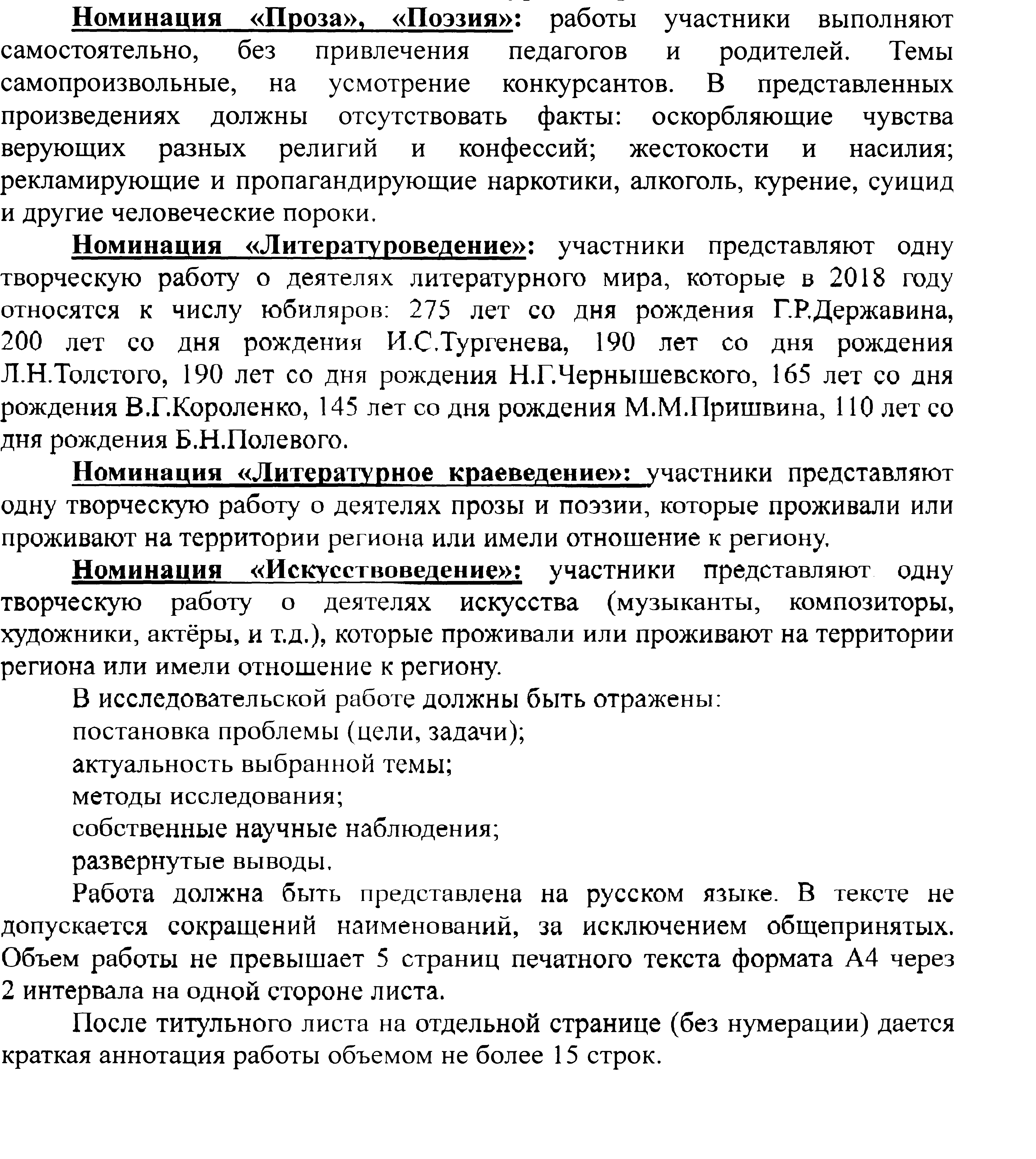 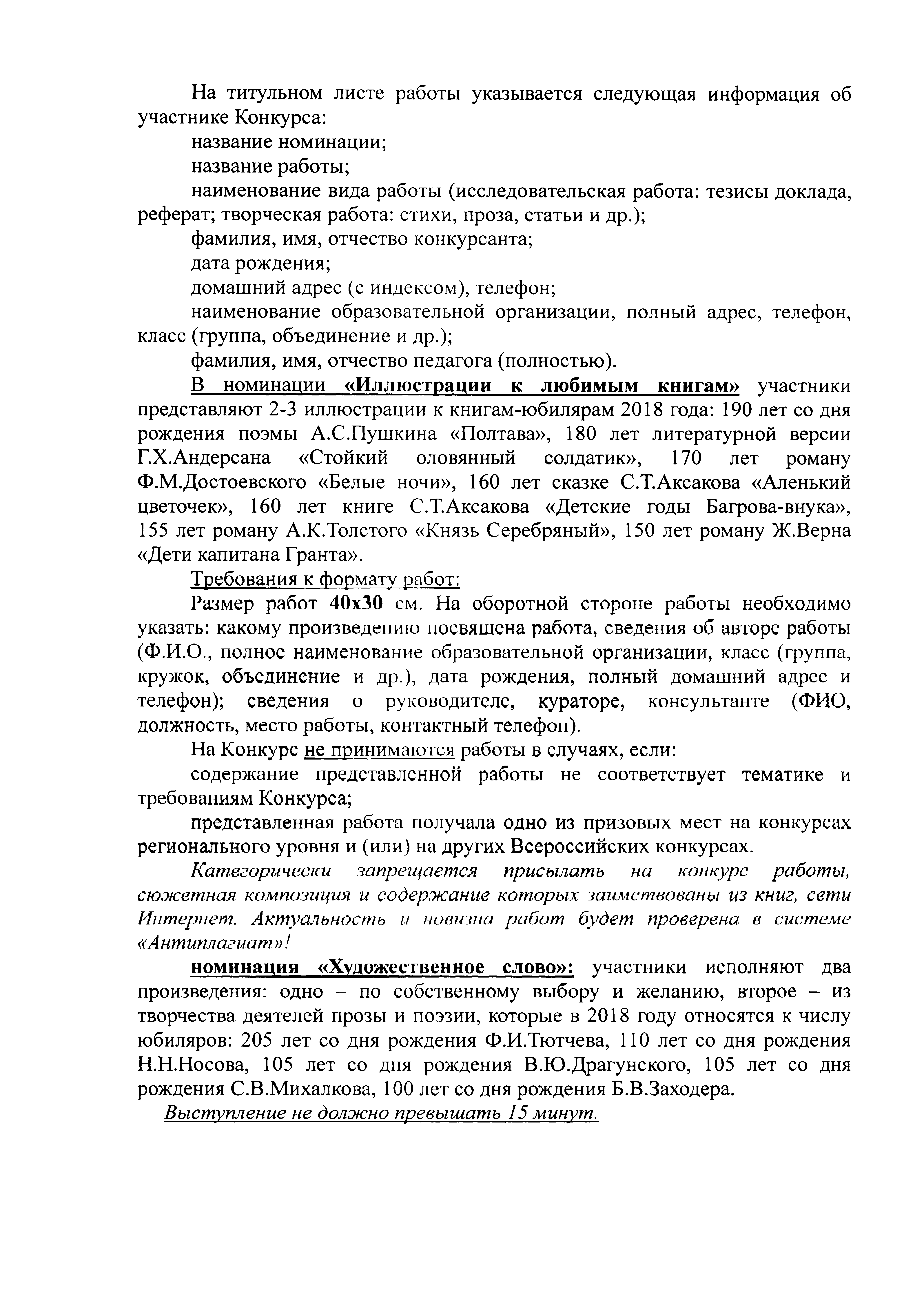 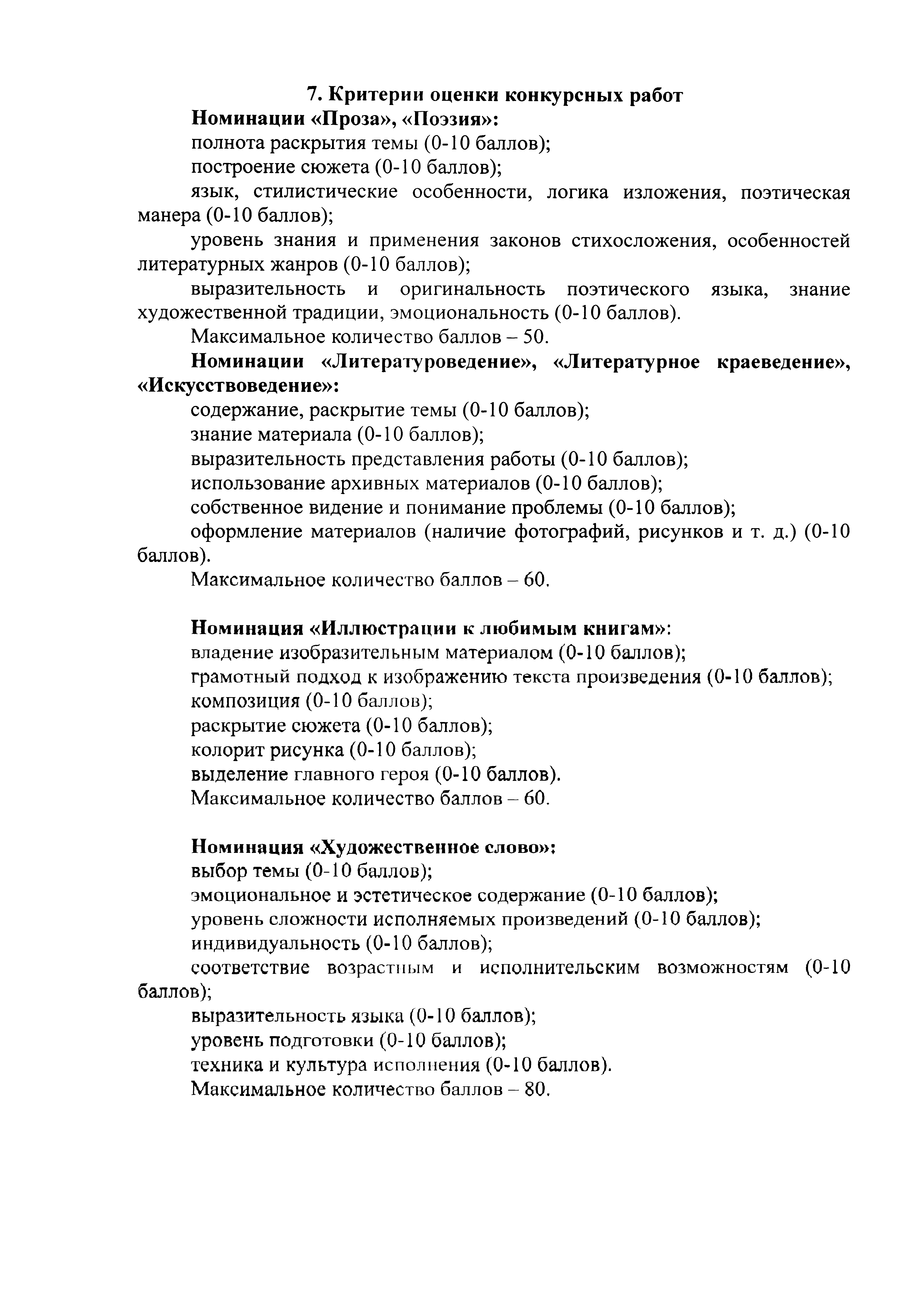 8. Подведение итогов, определение победителейПо итогам муниципального этапа Конкурса победители награждаются дипломами отдела образования администрации района.Приложение 1 к ПоложениюАнкета-заявкана участие в региональном этапе Всероссийского конкурсалитературно-художественного творчества«Шедевры из чернильницы»ФИО куратора Конкурса ______________________________Телефон __________________, ___________________		          рабочий			        сотовый	К заявке прилагается протокол и отчет муниципального этапа Конкурса, а также согласие на обработку персональных данных.Состав оргкомитетамуниципального этапа Всероссийского конкурсалитературно-художественного творчества«Шедевры из чернильницы»	Председатель оргкомитета:Н.Н. Кузенкова – начальник отдела образования администрации района.Члены оргкомитета:Е. М. Варнавская, главный специалист отдела образования;Е.Ю. Мешкова, ведущий специалист отдела образования;И.А. Рогожина, специалист отдела образования;Л. А. Мартынова, специалист отдела образования.СОГЛАСИЕ РОДИТЕЛЯ (ЗАКОННОГО ПРЕДСТАВИТЕЛЯ)НА ОБРАБОТКУ ПЕРСОНАЛЬНЫХ ДАННЫХ НЕСОВЕРШЕННОЛЕТНЕГОЯ, ___________________________________________________________________________,                                                      (ФИО родителя или законного представителя)зарегистрированный (-ая) по адресу: _____________________________________________________(адрес места регистрации)наименование документа удостоверяющего личность __________ серия ____ №________________ выдан ______________________________________________________________________________,                                                                                 (когда и кем выдан)являясь родителем (законным представителем) несовершеннолетнего ____________________________________________________________________________________, (ФИО несовершеннолетнего)зарегистрированного по адресу:_________________________________________________________(адрес места регистрации несовершеннолетнего)____________________________________________________________________________________, на основании_________________________________________________________________________,(указать вид документа, подтверждающего полномочие действовать в интересах несовершеннолетнего (паспорт; в случае опекунства указать реквизиты документа, на основании которого осуществляется опека или попечительство, а в случае удостоверения личности, документом, заменяющим паспорт, вписать реквизиты свидетельства о рождении несовершеннолетнего)даю свое согласие управлению образования и науки Тамбовской области, расположенному по адресу: г.Тамбов, ул.Советская, 108, Тамбовскому областному государственному бюджетному образовательному учреждению дополнительного образования «Центр развития творчества детей и юношества», расположенному по адресу: г.Тамбов, ул.Сергея Рахманинова, д.3Б (далее – Операторы), на обработку персональных данных несовершеннолетнего, относящихся исключительно к перечисленным ниже категориям персональных данных: фамилия, имя, отчество; дата рождения; индекс, полный адрес места жительства (регистрации); номер телефона (домашний, мобильный); тип и данные (серия, номер, когда и кем выдан) документа, удостоверяющего личность; место учебы; класс; номинация, биометрические данные (фото и видео изображения).Я даю согласие на использование персональных данных несовершеннолетнего исключительно в целях оформления сводной заявки от _____________________________________________________________________________________указать муниципалитети всех необходимых документов, требующихся в процессе организации и проведения регионального этапа Всероссийского конкурса литературно-художественного творчества «Шедевры из чернильницы» (далее – Конкурс), а также последующих мероприятий, сопряженных с Конкурсом.	Настоящее согласие предоставляется мной на осуществление действий в отношении персональных данных несовершеннолетнего, которые необходимы для достижения указанных выше целей, включая (без ограничения) сбор, систематизацию, накопление, хранение, передачу, уточнение (обновление, изменение), использование, распространение и размещение персональных данных в общедоступных источниках (справочники, энциклопедии, буклеты, публикация в СМИ, в том числе в сети Интернет на сайте Операторов, на информационных стендах). 	Я проинформирован, что Операторы гарантируют обработку персональных данных в соответствии с действующим законодательством РФ как неавтоматизированным, так и автоматизированным способами.Данное согласие действует с даты подписания до достижения целей обработки персональных данных, а также на срок, обусловленный архивным законодательством.Данное согласие может быть отозвано в любой момент по моему  письменному заявлению. Я подтверждаю, что, давая такое согласие, действую по собственной воле и в интересах несовершеннолетнего."____" ___________ 201__ г.			___________________________ /_________________/                                                              Расшифровка подписи                  Подпись        СОГЛАСИЕ НА ОБРАБОТКУ ПЕРСОНАЛЬНЫХ ДАННЫХ СОВЕРШЕННОЛЕТНЕГОЯ, __________________________________________________________________________,(ФИО)зарегистрированный(-ая) по адресу:__________________________________________________________________________________________________________________________________________,(адрес места регистрации)наименование документа удостоверяющего личность ___________ серия____ №_______________выдан_______________________________________________________________________________,(когда и кем выдан)_____________________________________________________________________________________даю свое согласие управлению образования и науки Тамбовской области, расположенному по адресу: г.Тамбов, ул.Советская, 108, Тамбовскому областному государственному бюджетному образовательному учреждению дополнительного образования «Центр развития творчества детей и юношества», расположенному по адресу: г.Тамбов, ул.Сергея Рахманинова, д.3Б (далее – Операторы), на обработку моих персональных данных, относящихся исключительно к перечисленным ниже категориям персональных данных: фамилия, имя, отчество; дата рождения; индекс, полный адрес места жительства (регистрации); номер телефона (домашний, мобильный); тип и данные (серия, номер, когда и кем выдан) документа, удостоверяющего личность; место учебы; класс; номинация, биометрические данные (фото и видео изображения).Я даю согласие на использование моих персональных данных исключительно в целях оформления сводной заявки от _____________________________________________________________________________________указать муниципалитети всех необходимых документов, требующихся в процессе организации и проведения регионального этапа Всероссийского конкурса литературно-художественного творчества «Шедевры из чернильницы» (далее – Конкурс), а также последующих мероприятий, сопряженных с Конкурсом.	Настоящее согласие предоставляется мной на осуществление действий в отношении моих персональных данных, которые необходимы для достижения указанных выше целей, включая (без ограничения) сбор, систематизацию, накопление, хранение, передачу, уточнение (обновление, изменение), использование, распространение и размещение персональных данных в общедоступных источниках (справочники, энциклопедии, буклеты, публикация в СМИ, в том числе в сети Интернет на сайте Операторов, на информационных стендах). Я проинформирован, что Операторы гарантируют обработку персональных данных в соответствии с действующим законодательством РФ как неавтоматизированным, так и автоматизированным способами.Данное согласие действует с даты подписания до достижения целей обработки персональных данных, а также на срок, обусловленный архивным законодательством.Данное согласие может быть отозвано в любой момент по моему письменному заявлению. Я подтверждаю, что, давая такое согласие, действую по собственной воле. "____" ___________ 201__ г.			___________________________ /_________________/                                                            Расшифровка подписи                  Подпись     28.11.2017с.Гавриловка 2№ 210№ п/пДанные1Муниципалитет2Возрастная категория3Полное название организации4Номинация5ФИО участника6Число, месяц, год рождения7Домашний адрес участника(с индексом)8Адрес организации с индексом, телефон, e-mail.9Название конкурсной работы10ФИО руководителя11Контактная информация руководителя